PIT-STOP ПРОТИВОШУМНЫЕ НАУШНИКИ (SNR=26 dB)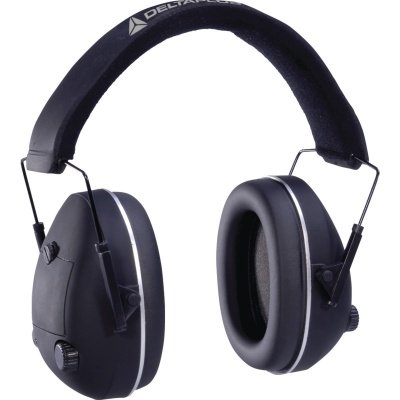 Цвет: черныйРазмер: регулируемыйСПЕЦИФИКАЦИЯПротивошумные складывающиеся электронные наушники с чашечками из ABS, матовой поверхностью. Подушечки из синтетического пеноматериала. Регулируемое оголовье из материала Coolmax®. Кнопка on/off громкости на каждой чашечке, для раздельного левого/правого использования. 2 микрофона, направленные внутрь и соединенные с 2 динамиками внутри чашечек. Система усиления голосов и сигналов тревоги, для избежания полной звуковой изоляции на рабочем месте. Система усиления блокируется автоматически, переходит в пассивный противошумный режим, приглушая шумы более 80/82 дБ. Питание: 6 батареек ААА (не входят в комплект).Снижение уровня шума среднее (SNR) на 26 дБСнижение уровня высокочастотного шума (H) на 30 дБСнижение уровня среднечастотного шума (M) на 23 дБСнижение уровня низкочастотного шума (L) на 16 дБВес – 286 гр.ОСНОВНЫЕ ПРЕИМУЩЕСТВА ТОВАРА ДЛЯ ПОЛЬЗОВАТЕЛЯСкладываются до компактных размеров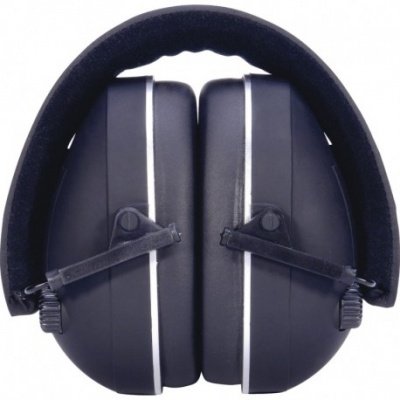 LED индикатор активации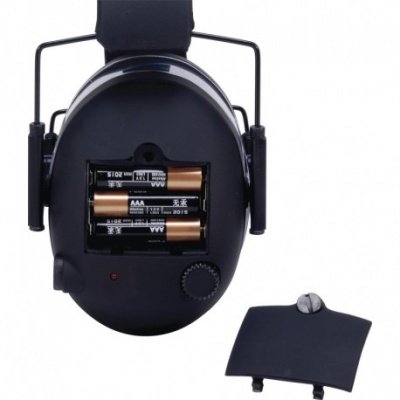 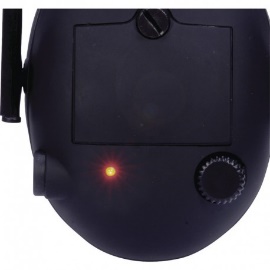 